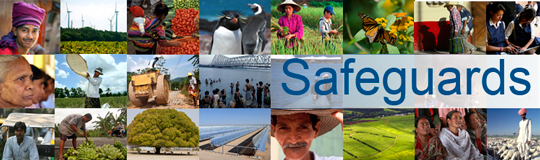 Review and Update of the World Bank’s Environmental and Social Safeguard PoliciesPhase 3List of participantsDate: February 16, 2016Location: Dar es Salaam, TanzaniaAudience: Government - TechnicalTotal Number of Participants: 36Review and Update of the World Bank’s Environmental and Social Safeguard PoliciesPhase 3List of participantsDate: February 17, 2016Location: Dar es Salaam, TanzaniaAudience: Government – High Level & TechnicalTotal Number of Participants: 38No.Participant NameOrganization/PositionCountry1Stephen N. MagandaNational Bureau of Statistics, Principle StatisticianTanzania2Duncan RusuleREA-Social Environment OfficerTanzania3Asha Ali KhatibDeep Sea Fishing AuthorityZanzibar-Tanzania4Eric MugurusiConsultant, Environment, Climate Change & Policy Tanzania5Jofta TimanywaTAATanzania6Zafarani MadayiTANROADSTanzania7Emmanuel NdyamukamaPO-RALGTanzania8Kimara KusupaTAZAMA NewspapersTanzania9Emmanuel E. HannaiUniversity of Dar es SalaamTanzania10Novetha G. MahangaElink Consult-Social ScientistTanzania11John S. KuchakaPrinciple Finance Management Officer-Ministry of Finance and PlanningTanzania12Ephron P. SangaLaw and constitutionTanzania13Saleh Mohamed JumaERPP-ZanzibarTanzania14Amos MkudeTASAFTanzania15Hassan M. SaidyNMGTanzania16Dr. Servarcius B. LikwelilePermanent Secretary, Ministry of Finance and PlanningTanzania17Anna Maria SimonTPDCTanzania18Ally Kassim KondoTANESCOTanzania19John S. Mavura Ministry of Finance and PlanningTanzania20Eng. James L. NgelejaNEMCTanzania21Isaya NtalugelaMinistry of Finance and PlanningTanzania22Sifamen SekeiMWTCTanzania23John BangaSAGCOT Tanzania24Judica OmariMinistry of Finance and Planning Tanzania25Eliet MagogoMOFAC, Ministry of Foreign AffairsTanzania26Josephine MwankusyeConsultant - TANROADSTanzania27Joseph KubenaMinistry of WorksTanzania28Omari MyanzaNational Project Coordinator, Ministry of WaterTanzania29Paul KijaziEnvironmental Officer, TASAFTanzania30Barney I. S. LasekoProgramme Coordinator, Prime Minister’s OfficeTanzania31Mary J. MajulePrincipal Agriculture Officer, Ministry of Agriculture, Livestock and FisheriesTanzania32Makame Machno HajiMinistry of FinanceZanzibar33Ambassador Celestine J. MushiDirector for the Department of Multilateral Cooperation, Ministry of Foreign AffairsTanzania34Eng. Ezron C. KilamhamaPrime Minister’s OfficeTanzania35Ramla Talib OmarCoordinator, SWIOFISH ProjectZanzibar36Dr. Hante MukukiPO-RALGTanzaniaNo.Participant NameOrganization/PositionCountry1Selemani Saidi JafoDeputy Minister, President’s Office (PO-RALG)Tanzania2Angelina S. MabulaDeputy Minister, Ministry of Land, Housing and Habitant Dev.Tanzania3Julius NinguDirector of EnvironmentTanzania4Dr. Hurbert L. N. LyimoDirector of Livestock Research and Training Tanzania5Kalistus ChonyaMinistry Education, Science, Technology and VocationTanzania6Mwanzala SainiMinistry Information, Culture, Arts and SportsTanzania7Boniface Lazaro KadiliMinistry Information, Culture, Arts and SportsTanzania8Gidion N. A. KasegeMinistry of Energy & MineralsTanzania9Patrick PimaMinistry of Finance and PlanningTanzania10Yusuph KafigaMinistry of Industry, Trade and InvestmentTanzania11Robert MwitaTANROADSTanzania12Evarist MakeneMinistry of Agriculture, Livestock and FisheriesTanzania13Ngosha MagonyaMinistry of Finance and PlanningTanzania14Mbaraka StambuliMinistry of Agriculture, Livestock and FisheriesTanzania15Ezekiel L. MpandaDirector of Policy and PlanningTanzania16Stephen N. MagandaNational Bureau of Statistics, Principal StatisticianTanzania17Duncan RusuleREA-Social Environment OfficerTanzania18Jofta TimanywaTAATanzania19Zafarani MadayiTANROADSTanzania20Emmanuel E. HannaiUniversity of Dar es SalaamTanzania21Novetha G. MahangaElink Consult-Social ScientistTanzania22Ephron P. SangaLaw and constitutionTanzania23Saleh Mohamed JumaERPP-ZanzibarTanzania24Amos MkudeTASAFTanzania25Anna Maria SimonTPDCTanzania26Ally Kassim KondoTANESCOTanzania27John S. Mavura Ministry of Finance and PlanningTanzania28Eng. James L. NgelejaNEMCTanzania29Isaya NtalugelaMinistry of Finance and PlanningTanzania30Sifamen SekeiMWTCTanzania31John BangaSAGCOT Tanzania32Josephine MwankusyeConsultant - TANROADSTanzania33Joseph KubenaMinistry of WorksTanzania34Paul KijaziEnvironmental Officer, TASAFTanzania35Mary J. MajulePrincipal Agriculture Officer, Ministry of Agriculture, Livestock and FisheriesTanzania36Makame Machano HajiMinistry of FinanceZanzibar37Dr. Hante MukukiPO-RALGTanzania38Mr. MdoeDeputy Principal SecretaryTanzania